Publicado en  el 08/01/2014 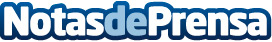 Gustavo Santaolalla, Bon Iver, Eric Clapton, Billy Squier, en la BSO de "August: Osage County"Datos de contacto:Sony MusicNota de prensa publicada en: https://www.notasdeprensa.es/gustavo-santaolalla-bon-iver-eric-clapton_1 Categorias: Música http://www.notasdeprensa.es